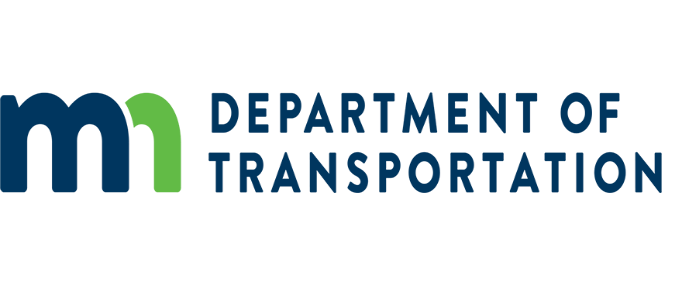 Audit Office 395 John Ireland Blvd. 
St. Paul, MN 55155 Send this completed Memo, as an attachment, electronically, to Auditpreawards.dot@state.mn.us along with the Pre-Award package(s) and other require documentation. If you have any questions regarding pre-awards and/or this form, please call or email Danielle Plocher at 651-366-4153.Internal MemoTO:	Danielle Plocher  FROM:	Sender's Name and MnDOT OfficeDATE:	 SUBJECT:	Pre-Award Audit for Name of Consultant Description of Project: Type of Pre Award Audit Requested (Pre-Qual, Master, Cost Proposal-RFP, Other):___________________________________MnDOT Contract Number:                                                                                                         Total Amount of Proposed Contract (Amount to include all costs: Prime and Subs): $ Total Funding:State: $Federal: $ Total should match the ‘Total Amount of Proposed Contract’.Name of the Prime Consultant: Proposed Total Costs: $ Proposed Contract Type (Cost Plus Fixed Fee, Fixed Hourly Rate, Lump Sum, etc. See below): Name of the Sub-Consultant: Proposed Total Costs: $Proposed Contract Type (Cost Plus Fixed Fee, Fixed Hourly Rate, Lump Sum, etc. See below):Name of the Sub-Consultant: Proposed Total Costs: $Proposed Contract Type (Cost Plus Fixed Fee, Fixed Hourly Rate, Lump Sum, etc. See below):Name of Sub-Consultant: Proposed Total Costs:  $Proposed Contract Type (Cost Plus Fixed Fee, Fixed Hourly Rate, Lump Sum, etc. See below):Attachments to this Request: All Pre-Awards (not including Master or pre-quals)Pre-Award QuestionnaireMost Recent Financial StatementsTimesheet SampleExpense Report SampleFee Schedule and/or Billing Rate Schedule, if applicableCost Proposal, If ApplicableMost Recent Overhead Rate Development WorkpapersCertification of Final Indirect Costs (Overhead) RateCognizant and/or Acceptance letters from other State DOT’s, if applicable.If you have any questions regarding pre-awards and/or this form, please call or email Danielle Plocher at 651-366-4153 or Danielle.plocher@state.mn.us. 